Personal profile:B.Tech (Information Technology) graduate with 4 years of experience in  IT support, System Engineering/Administration.Rich experience in supporting, maintaining various IT systems.Good understanding on compute, network and storage concepts.Expertise in supporting end - user ecosystems.Education:B.Tech in Information Technology from Anna University (India) in 2013 with 6.7 CGPA.HSC from State Board of secondary Examination, Tamilnadu (India) in 2008 with 75.05%SSLC from State Board of secondary Examination, Tamilnadu (India)  in 2006 with 72%Skills and Expertise:Operating Systems: MS Server 2012, Windows XP/7/8/10Messaging System: Outlook 2003/2007/2013Server Services: Active Directory, DNS, DHCP, Group Policy, File ServerTools: Postini, Mail Marshal, Exclaimer, Symantec Backup and Vault.Professional Experience:Technical Helpdesk Engineer – Octoze TechnologiesNature:        Providing technical helpdesk supportDuration:    July 2013 - Till nowResponsibilities: Providing a first line support service via help desk, receiving incidents and service requests from various routes including telephone and email.Creating and maintaining knowledge base article for end users.Gathering information on infrastructure design documents, manuals and standard operating procedures.Troubleshooting system and network problems.Working continuously on a task until completion (or referral to third parties, if appropriate);Prioritizing and managing effectively many open cases at one time;Rapidly establishing a good working relationship with customers and other professionals.Support and maintain MS Server/Desktops, active directory, Print server, file server and MS Exchange.Ensure all logs for equipment and users are maintained.Ensuring all software purchased licensing is recorded and maintained.Managing helpdesk tool, service request, incident, change, problem management, checklist of individual engineers.Exchange server mailbox maintenance including archiving mailboxes.Managing user accounts, shared mailbox and disabling expired accounts in accordance with HR requirements.Managing IT assets and IT store, ensure that assets are readily identifiable and records are kept of unique   identifying numbers also assets are adequately secured.Perform basic administrative support duties as required to meet specific operational objectives.Perform miscellaneous job‐related duties as assigned by the IT Manager.Ensure that a high level of customer service and support is provided to all internal and external customers.PERSONAL DETAILS: Nationality                        :                  Indian Date of Birth                     :                  01-05-1991 (26 years) Marital Status                    :                  Single Languages Known            :                  English, TamilPassport no                        :                  L2896554 Visa Status		      :		  Visit VisaDECLARATION: I declare that the information and facts stated above are true and correct to the best of my knowledge and belief.                             [ANSARDEEN ]ANSARDEENEmail : ansardeen.374070@2freemail.com 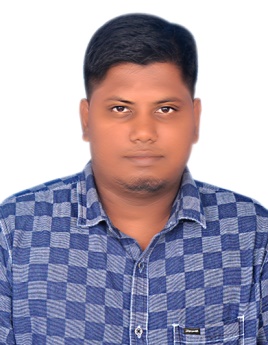 